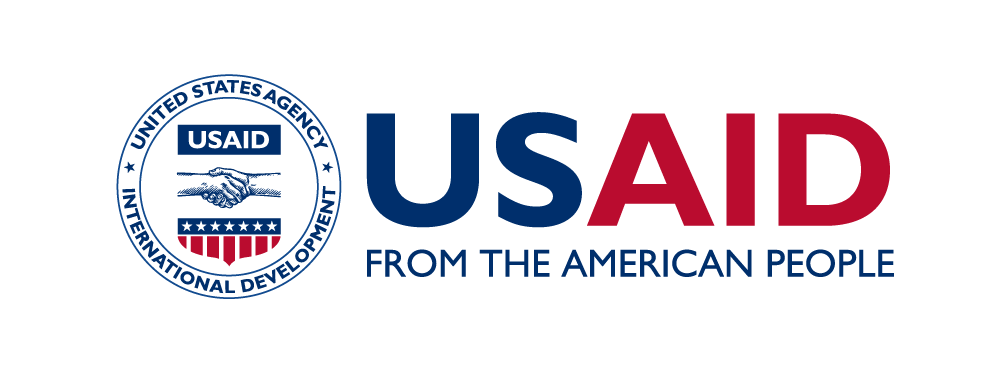 Desarrollar metas de igualdad de género, objetivos SMART y actividadesInstrucciones: Complete la siguiente tabla con las metas de igualdad de género identificadas en su mapa causal. Luego, colabore con sus colegas de su organización para identificar objetivos SMART correspondientes. Por último, identifiquen actividades correspondientes, pensando estratégicamente en actividades que se pueden implementar a corto, mediano y largo plazo. Luego, compartan sus ideas en el plenario. Meta de igualdad de géneroObjetivo SMARTPlanPlanPlanMeta de igualdad de géneroObjetivo SMARTAño 1Año 2Año 3Ejemplo: Paga igualitaria para hombres y mujeresEjemplo: Garantizar que se pague de manera igualitaria a las mujeres y a los hombres por el mismo trabajo, dentro de tipos y funciones de trabajo, dentro de los tres añosEjemplo: Realizar un análisis de la brecha salarial para identificar diferencias de género dentro de distintos tipos y funciones de trabajo; prohibir pedir los antecedentes salariales previos para todos los nuevos empleadosEjemplo: Cerrar la brecha salarial de género dentro de los tipos y funciones de empleo en un 50% aumentando los salarios durante las revisiones de desempeño anualesEjemplo: Cerrar la brecha salarial de género dentro de los tipos y funciones de empleo en un 75% aumentando los salarios durante las revisiones de desempeño anuales